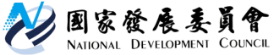 國家發展委員會 新聞稿國發會主委下鄉與在地青年暢談地方創生政策發布日期：109年 8月9日發布單位：國土區域離島發展處為了解地方青年團隊推動地方創生事業執行成果，國發會規劃辦理規劃在北、中、南、東舉辦青年座談，今天是第一場，由龔明鑫主委主持，邀集農委會、文化部、營建署等部會一同參與，與在地青年團隊暢談地方創生政策，聽取地方意見。許多在地青年把握機會，分享經營地方創生迄今的成果與心得，例如來自臺南新營的璞育文教發展協會，串聯在地市集、文藝團體等，期盼透過教育翻轉地方、引進人流，讓教育成為地方創生最穩健的基礎；嘉義縣永續發展協會發起「東石客廳」計畫，提供地方長輩及新住民發揮技藝的舞台，養蚵人家搖身一變成為風味餐達人，重建地方居民對於家鄉農、漁產業的自信；雲林御鼎興黑豆醬油透過黑豆、醬油到一道道料理的飲食連結，從產地到餐桌，喚起現代人對於在地食材的重視。然而，在執行過程，在地團隊雖本著為家鄉、為地方服務的初心，但在申請相關計畫及補助經費時，卻不免遭遇許多行政程序上的問題，包括各部會相關補助計畫無法對接新興地方創生事業的形式及需求，地方政府及公所對於創生政策的認知也不如預期，希望公部門在體制內能給予更多彈性協助及相關制度因應調整。龔主委表示，感謝在地青年及團隊建言，點出許多實務上經營地方創生事業的問題，並給予許多寶貴意見，後續將邀集相關部會就通案性及系統性的問題討論研議，俾作為政策規劃及執行之調整依據。期待未來能有更多不同區域從事創生事業的青年及團隊一同加入討論，激盪出更多元的創生火花。會後龔主委與臺南市趙卿惠副市長一同實地訪視贏地創新育成基地目前整備進度，龔主委期待贏地未來能成為新創x地方創生之發展基石，建立長遠合作創生模式，培育更多在地能量，攜手推動地方創生永續發展。另龔主委也走訪後壁區仕安社區，了解目前社區合作社營運方式及成果，對於在地好的有機農產品，龔主委也請農委會等相關部會協助推廣及媒合管道，讓更多消費者及民間企業看到在地產品價值，願意好的價格選購，讓生產者及消費者兩端都能互利互惠。聯絡人：國土區域離島發展處 彭紹博處長聯絡電話：02-2316-5300轉5317